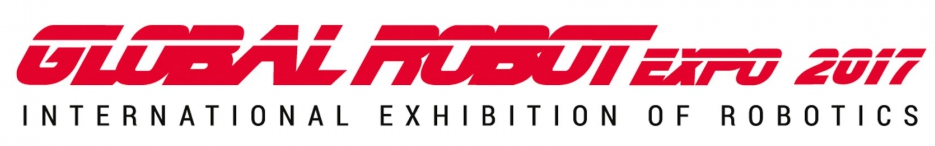 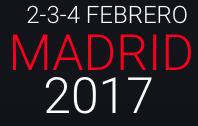 En el marco de la Global Robot Expo 2017AMETIC presenta “La Fábrica del Futuro”Madrid, 1 de febrero de 2017.- AMETIC, a través de su Comisión de Industria 4.0, presentará “La Fábrica de Futuro”, en el marco de la II Edición de Global Robot Expo 2017, la principal feria internacional de robótica y tecnologías afines que tiene lugar en España y que se celebrará en Madrid (Pabellón de Cristal, Casa de Campo), desde mañana, jueves 2 de febrero y hasta el sábado día 4. “La Fábrica del Futuro” que cuenta con el patrocinio de Altran, Asti, CT Solutions, ICEMD/Esic, el Instituto de Fomento de la Región de Murcia (INFO) y Vicomtech, y con la colaboración de Izertis, GMV y Seresco, desarrollará un interesante programa (ver aquí) en el que se alternan las ponencias y las mesas redondas con la exposición de tecnologías habilitadores de la Industria 4.0, en lo que constituirá una gran oportunidad para que las  empresas asociadas a AMETIC muestren sus productos y servicios a todos los actores involucrados en un sector en clara expansión mundial.El jueves, 2 de febrero, tendrá lugar la inauguración Oficial de la II Edición de la Global Robot  Expo (11:00 h.), precisamente en el espacio de la Factory of the Future. Seguidamente, Verónica Pascual, presidenta de la Comisión Industria 4.0 de AMETIC, presentará el programa de actividades y dará paso a la jornada bautizada como ‘Día del Talento 4.0’, “El reto de afrontar la tormenta perfecta ante la crisis del talento 4.0”, que contará con una mesa redonda moderada por Alejandro Blanco, coordinador del Grupo Talento 4.0, de AMETIC, y con Rosalía Serrano, directora general de Formación Profesional del Mº de Educación, Cultura y Deporte; Juan Ramón Gutiérrez, Cognitive/IoT de  Solutions SPGI que presentará el informe ‘Fancing the storm: Naving the global skills crisis’; Alfonso Luengo, director gerente de la Fundación Estatal para la Formación en el Empleo; Alberto de Torres, de ESIC–ICEMD; y Rubén Martínez, director de Desarrollo Organizativo de ASTI, como ponentes.La mañana continuará con la presentación del “Programa de ayudas para impulsar la formación y el empleo juvenil en la Economía Digital”, a cargo de  Laura Bujanda, jefa de área en la Dirección de Economía Digital, de Red.es; para terminar con la intervención de Javier Celdrán, director de Instituto Fomento de la Región de Murcia (INFO), que abordará la ponencia “Transformación Digital de la Región de Murcia. Estrategia Murcia Industria 4.0”. En la sesión de tarde del jueves 2 de febrero, se realizará un  taller de Design Thinking, en colaboración con FIAB, para concluir con una sesión de elevator pitch donde se darán a conocer distintos proyectos de interés.El viernes, 3 de febrero, a las 11:00 h., se celebrará la mesa redonda “Industria 4.0 y Transformación Digital, nuevo modelo para España”, moderada por  Luis Fernando Álvarez-Gascón, presidente del Área de Innovación, de AMETIC y vicepresidente de la Comisión de I+D+i de la CEOE, con la intervención de Máximo Blanco, secretario de Estrategias Industriales de CC.OO.; José Varela, del gabinete técnico del  Sector Comunicación de UGT; José Molero, presidente del Foro de Empresas Innovadoras; y Juan Gascón, director de Innovación en AMETIC.Para el sábado, 4 de febrero, último día de la Global Robot Expo, quedará una exposición continuada de tecnologías habilitadoras de la Industria 4.0.Sobre AmeticAMETIC, Asociación Multisectorial de Empresas de la Electrónica, las Tecnologías de la Información y Comunicación, de las Telecomunicaciones y de los Contenidos Digitales, lidera, en el ámbito nacional, los intereses empresariales de un hipersector tan diverso como dinámico, el más innovador -concentra más de un 30% de la inversión privada en I+D-i y el que cuenta con mayor capacidad de crecimiento de la economía española. En constante evolución, nuestras empresas asociadas, en número cercano a las 3.000, son el gran motor de convergencia hacia la Economía Digital. AMETIC representa un sector clave para el empleo y la competitividad con un importante impacto en el PIB nacional, al tiempo que ofrece posibilidades de externalización muy positivas para otros sectores productivos, su transversalidad deriva en la digitalización de los procesos empresariales e incluso la de los servicios y los productos. Representamos un conjunto de empresas que constituyen una palanca real de desarrollo económico sostenible, que incrementan la competitividad de otros sectores, que generan empleo de calidad, que incrementan nuestra tasa de exportación y que revalorizan a nuestro país y a su industria.www.ametic.es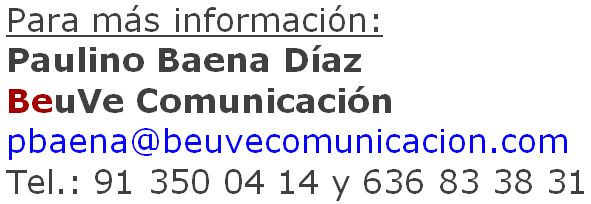 